Candidat(e)Référent n° 1Référent n° 2QUALIFICATIONS JUSTIFIANT LA CANDIDATURE (MAX. 500 MOTS)RAISONS PRINCIPALES DE VOTRE CANDIDATURE (MAX. 500 MOTS)COURTE PRESENTATION BIOGRAPHIQUE (MAX 100 MOTS)Merci de signer le document, d’annexer votre CV et une photo et d’envoyer le tout par email à la Présidente du Comité électoral de l’UMAC 2022-2025 avant le 22 mai 2022 : Kirsten Vincenz <kirsten.vincenz@tu-dresden.de>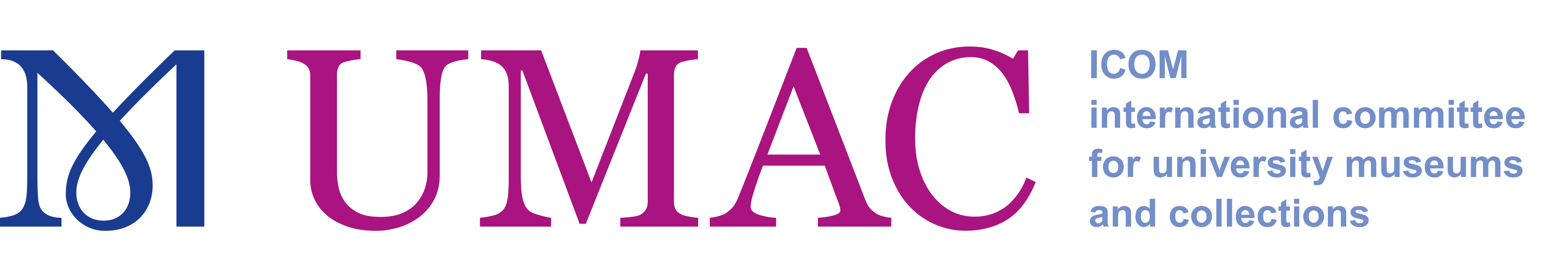 FORMULAIRE DE CANDIDATURENomInstitutionN° ICOMAdresseN° portableEmail Poste souhaité au sein du BureauNomInstitutionTitreN° ICOMEmailNomInstitutionTitreN° ICOMEmail(ajoutez autant de lignes que nécessaire)(ajoutez autant de lignes que nécessaire)(ajoutez autant de lignes que nécessaire)XJ’accepte que ces informations soient accessibles aux membres de l’UMAC, hormis mes données personnelles (email, numéro de portable et adresse).DateSignature du/de la candidat(e)